Publicado en  el 07/02/2014 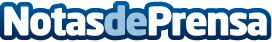 Michelin presenta sus Premier A/S con tecnología EverGripDatos de contacto:Nota de prensa publicada en: https://www.notasdeprensa.es/michelin-presenta-sus-premier-as-con_1 Categorias: Automovilismo Industria Automotriz Innovación Tecnológica http://www.notasdeprensa.es